		Agreement		Concerning the Adoption of Harmonized Technical United Nations Regulations for Wheeled Vehicles, Equipment and Parts which can be Fitted and/or be Used on Wheeled Vehicles and the Conditions for Reciprocal Recognition of Approvals Granted on the Basis of these United Nations Regulations*(Revision 3, including the amendments which entered into force on 14 September 2017)_________		Addendum 23 – UN Regulation No. 24		Revision 2 - Amendment 4Supplement 4 to the 03 series of amendments – Date of entry into force: 28 May 2019		Uniform provisions concerning:I.	The approval of compression ignition (C.I.) engines with regard to the emission of visible pollutantsII.	The approval of motor vehicles with regard to the installation of C.I. engines of an approved typeIII.	The approval of motor vehicles equipped with C.I. engines with regard to the emission of visible pollutants by the engineIV.	The measurement of power of C.I. engineThis document is meant purely as documentation tool. The authentic and legal binding text is: ECE/TRANS/WP.29/2018/143._________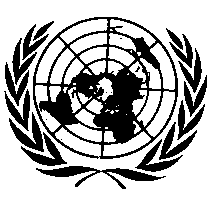 UNITED NATIONSAnnex 4Paragraph 3.2., amend to read:"3.2. 	FuelThe fuel used shall be the one available on the market. In any case of dispute, the fuel shall be the reference fuel whose specifications are given in Annex 6 to this Regulation."Insert a new paragraph 3.3.3.:"3.3.3.	When a turbo-charged engine is fitted with a system which allows compensating the ambient conditions temperature and altitude, at the request of the manufacturer, the correction factor αa or αd shall be set to the value of 1."Annex 10Insert a new paragraph 6.4.3.:"6.4.3.	When a turbo-charged engine is fitted with a system which allows compensating the ambient conditions temperature and altitude, at the request of the manufacturer, the correction factor αa or αd shall be set to the value of 1."E/ECE/324/Rev.1/Add.23/Rev.2/Amend.4−E/ECE/TRANS/505/Rev.1/Add.23/Rev.2/Amend.4E/ECE/324/Rev.1/Add.23/Rev.2/Amend.4−E/ECE/TRANS/505/Rev.1/Add.23/Rev.2/Amend.424 June 2019